Getting to Know You-Grade ______Kids Country______Full Name: Gale Bernita McKenzie	Birthday: November 11Favorite Color:  BlueFavorite Kind of Animal: Goldfish  Favorite Teacher supplies:  note cards, sticky notesFavorite Sweet Snack:  dark chocolate, dove, brookside chocolateFavorite Crunchy Snack: Sweet potato chips  Favorite Drink/Drinks:  naked juice, coke zeroFavorite Fast Food Restaurant:  Freddy’s, Culver’sFavorite Sit Down Restaurant:  Red Lobster, Olive GardenFavorite Sports Teams:  KC Royals, KC ChiefsFavorite Authors:  Dr. David Jeremiah, Dr. Tonya EvansFavorite Places to shop:  Charming Charlies, Dress BarnHobbies:  crafting, diy projects, read, softball, moviesCandles/Flowers:  Calming scents, Flower-carnationsFavorite Scent/Lotion:  Black Amethyst, Red, Be EnchantedAllergies:  Hay fever and AsthmaAnything you’d like us to know about you? I am in Love with Jesus Christ :) questions: contact Kimberly Ehlers kim.ehlers07@gmail.com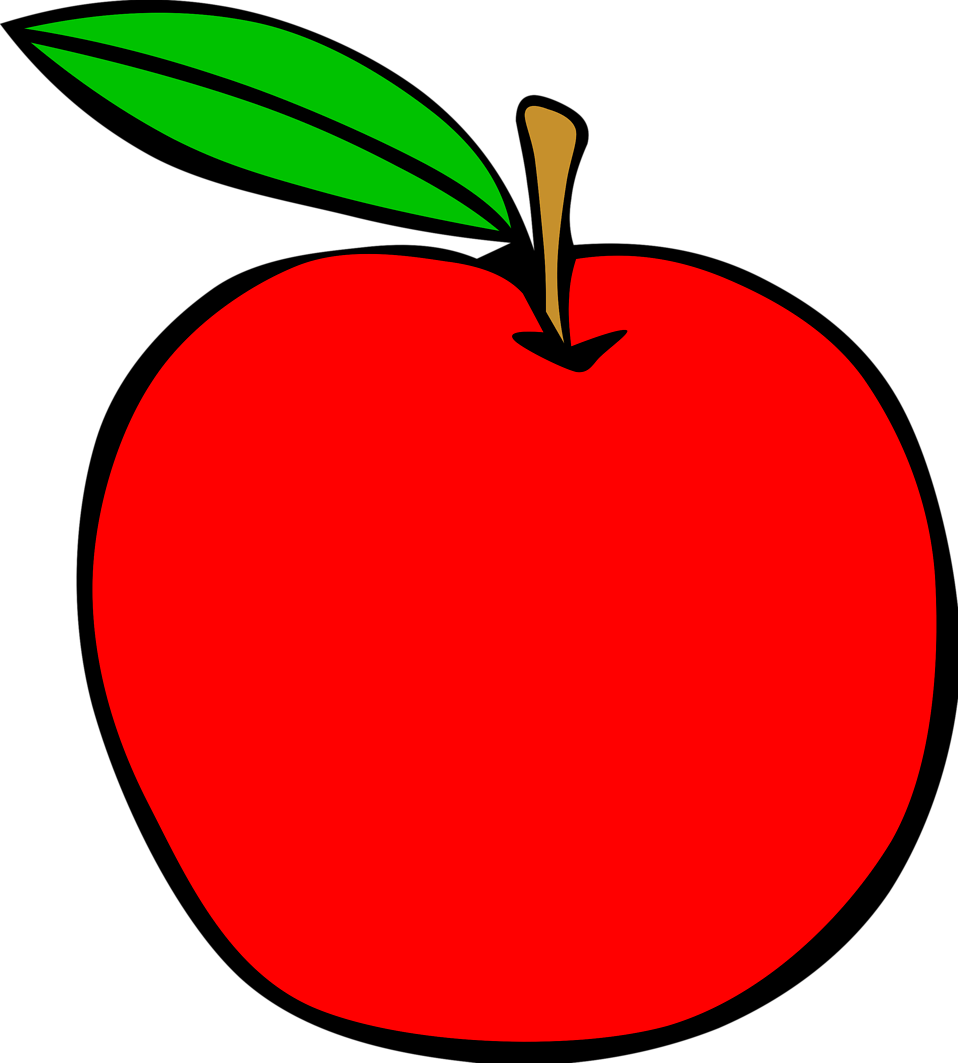 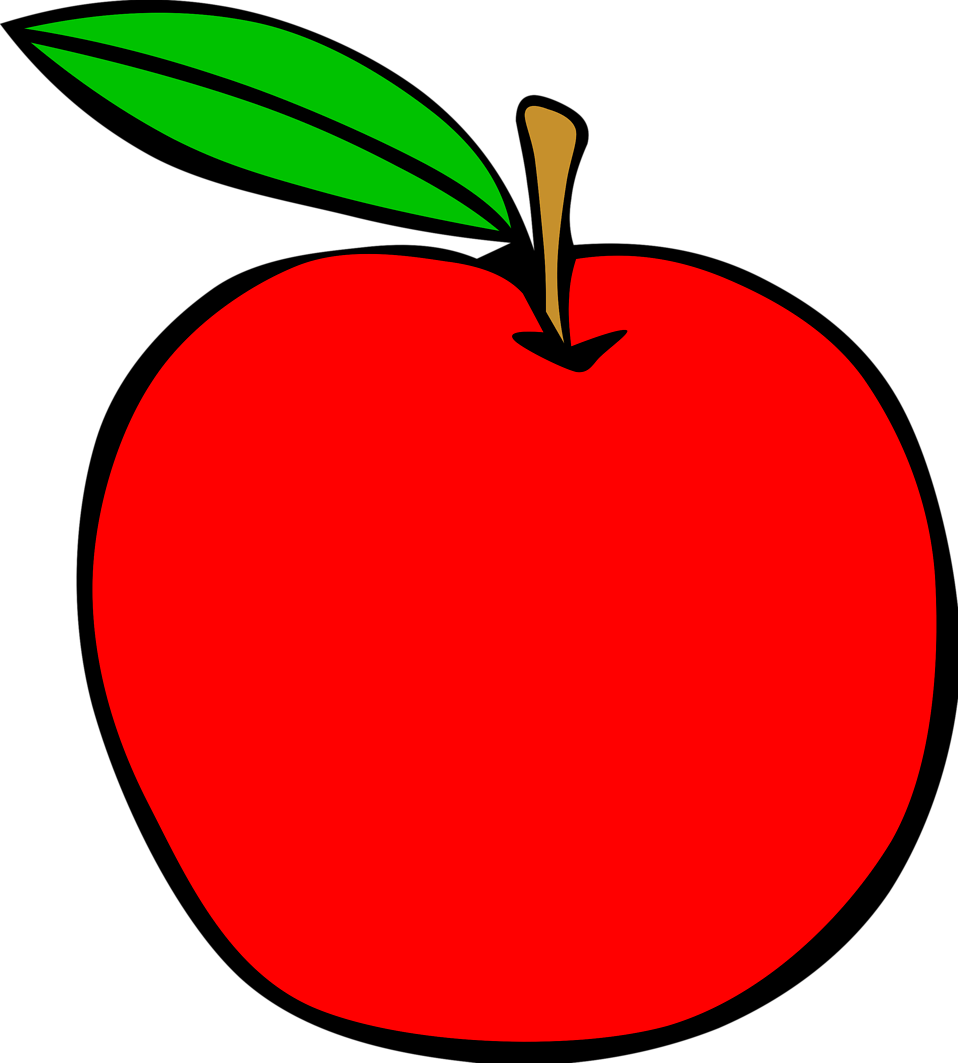 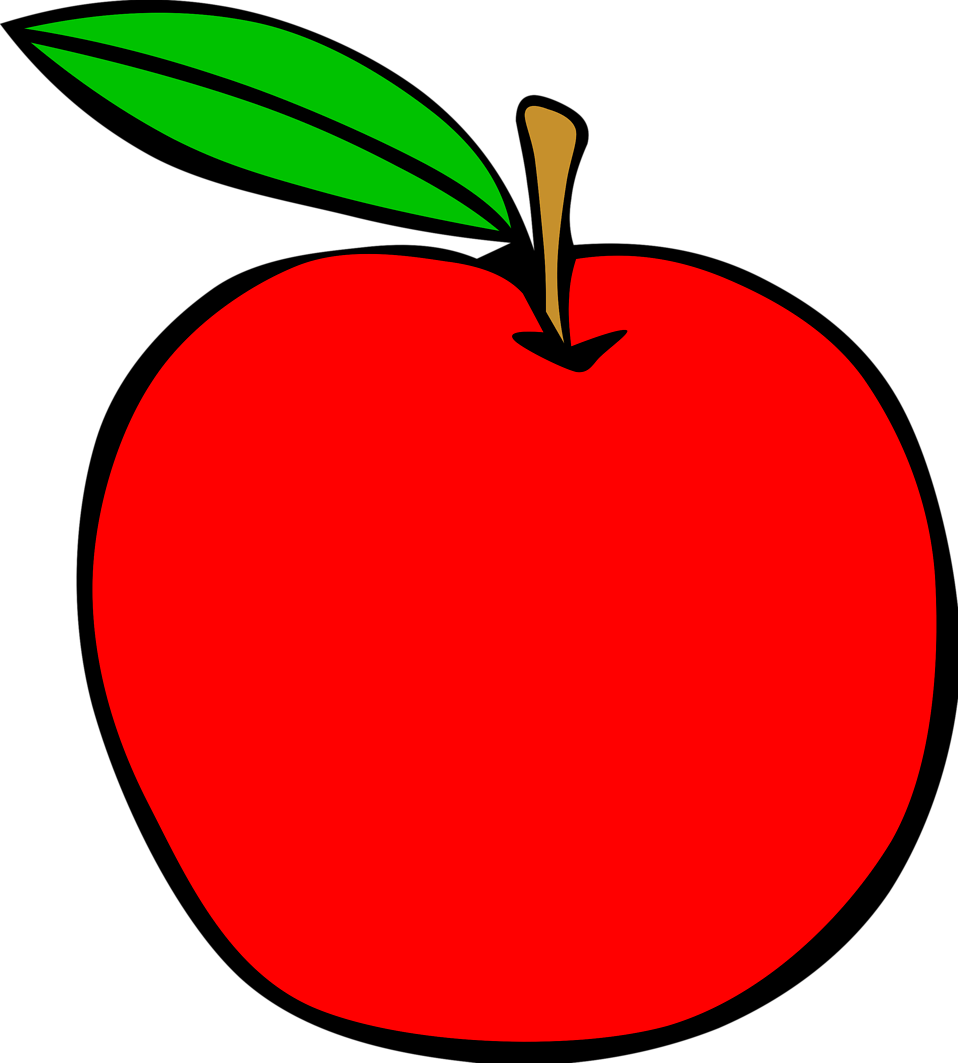 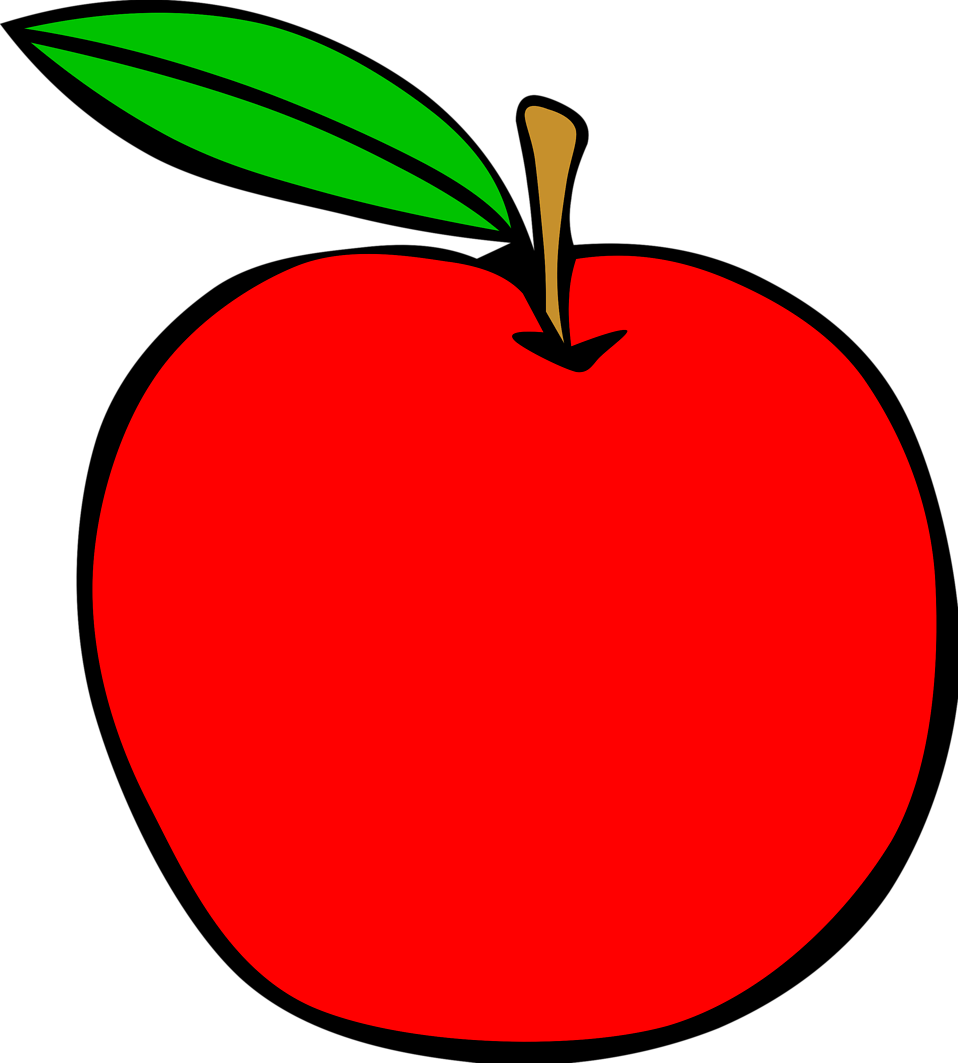 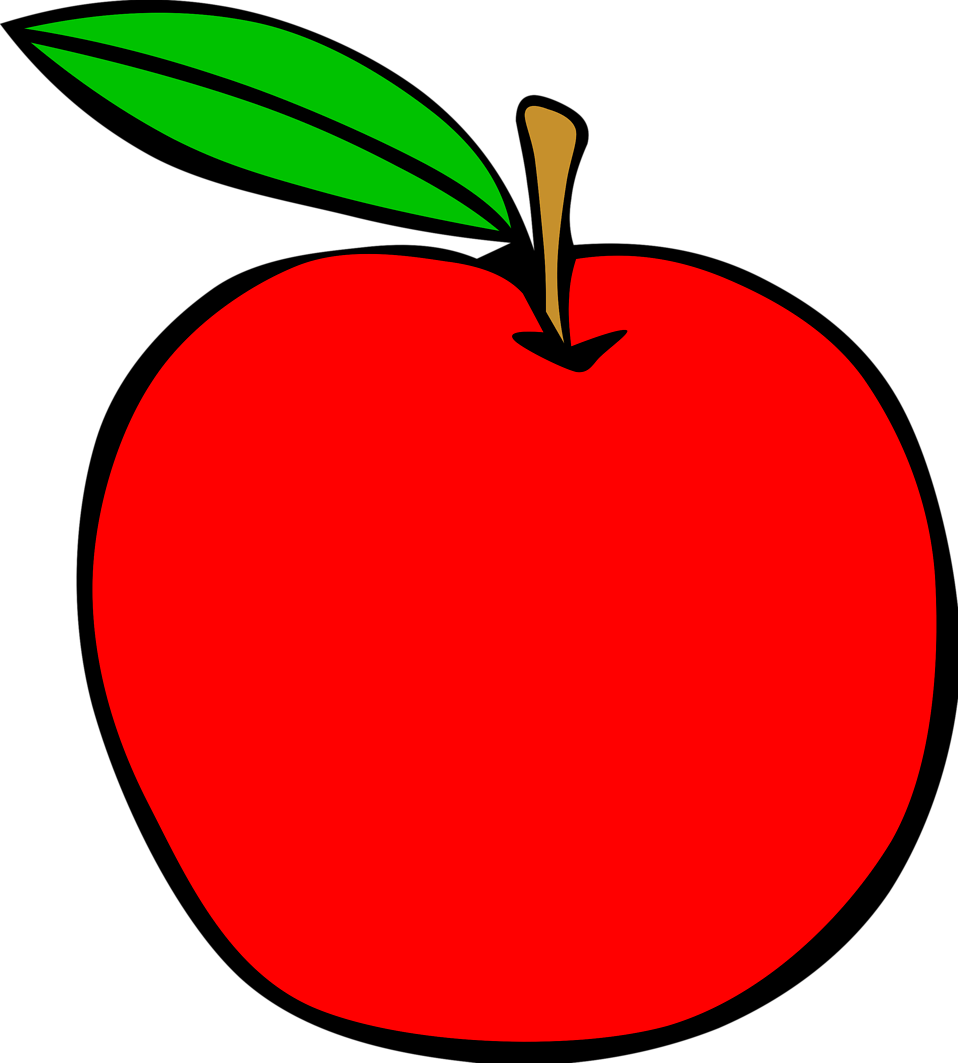 